PIEKMOMENT BEVOLKINGSONDERZOEK BORSTKANKEROKTOBER 2018
Voorbeeldberichten FacebookOktober staat in het teken van de strijd tegen borstkanker. Doe mee aan het Bevolkingsonderzoek Borstkanker! https://borstkanker.bevolkingsonderzoek.be/nl/hoe-deelnemen-0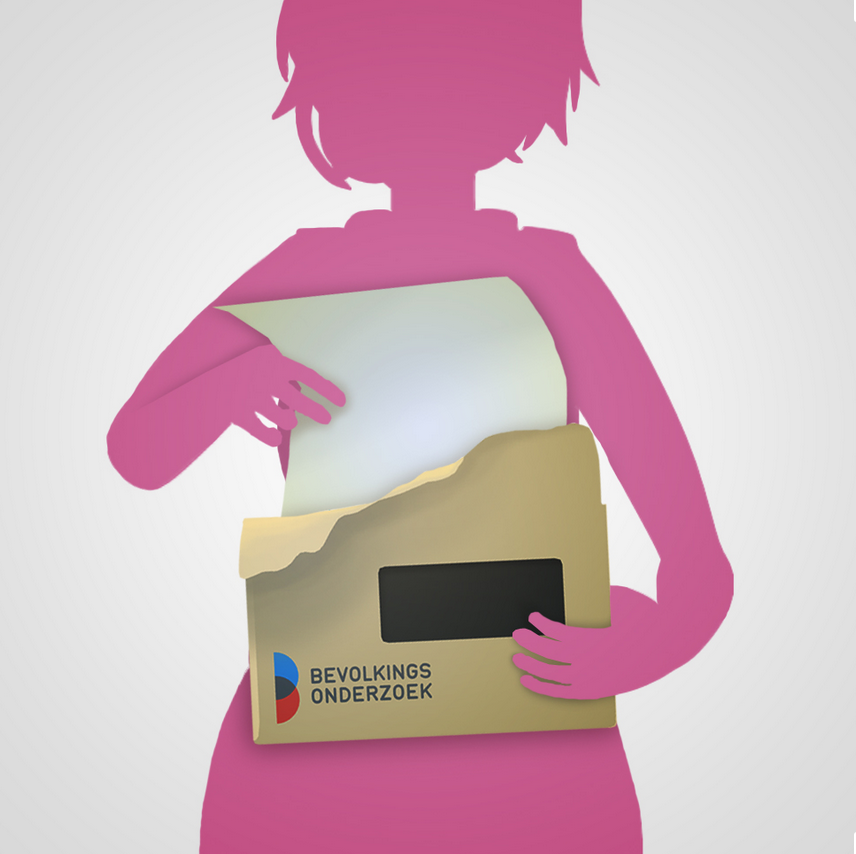 Wat weet jij over borstkanker en de vroegtijdige opsporing ervan? Benieuwd? Doe de test en je ziet je score!https://borstkanker.bevolkingsonderzoek.be/nl/kennistest-borstkanker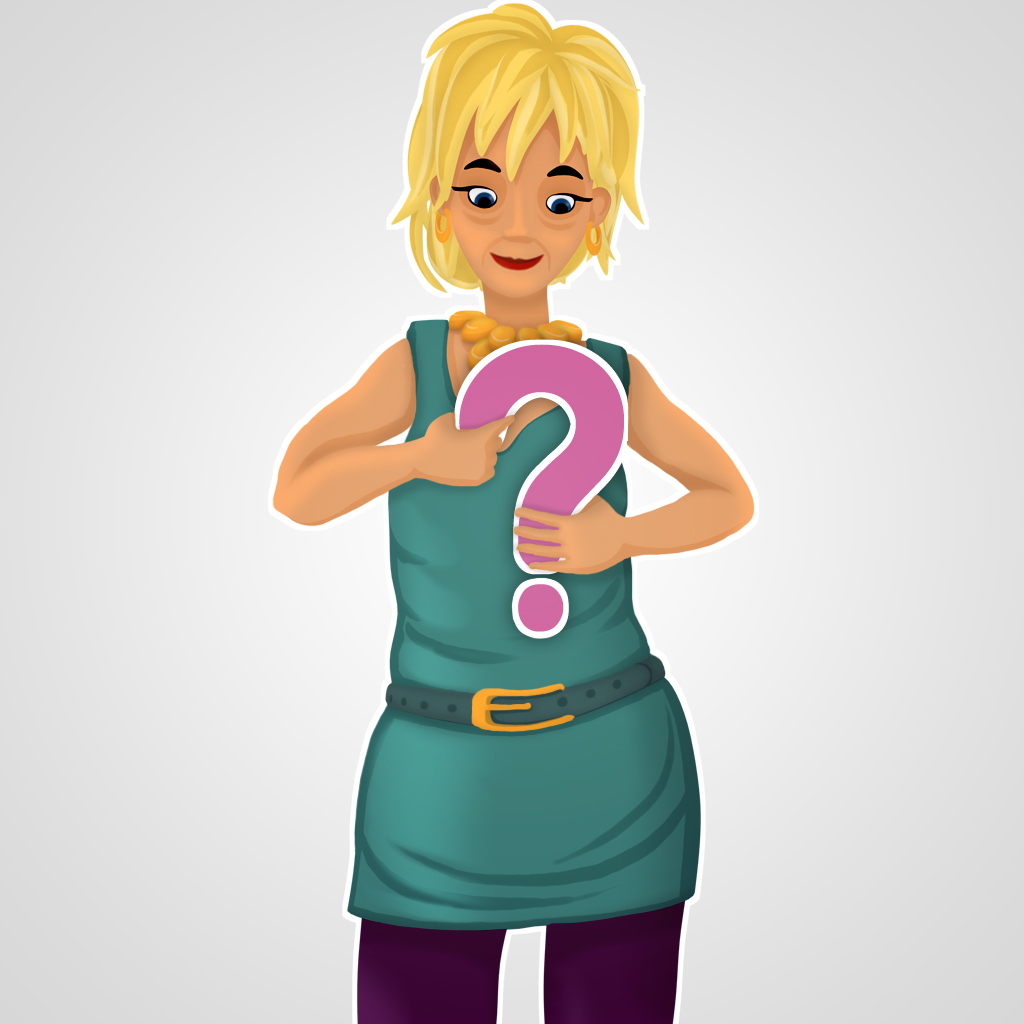 Vrouwen van 50 tot en met 69 jaar kunnen deelnemen aan het Bevolkingsonderzoek Borstkanker. Wil je weten wanneer jij uitgenodigd wordt? Geef je geboortedatum dan hier in:https://borstkanker.bevolkingsonderzoek.be/nl/uitnodiging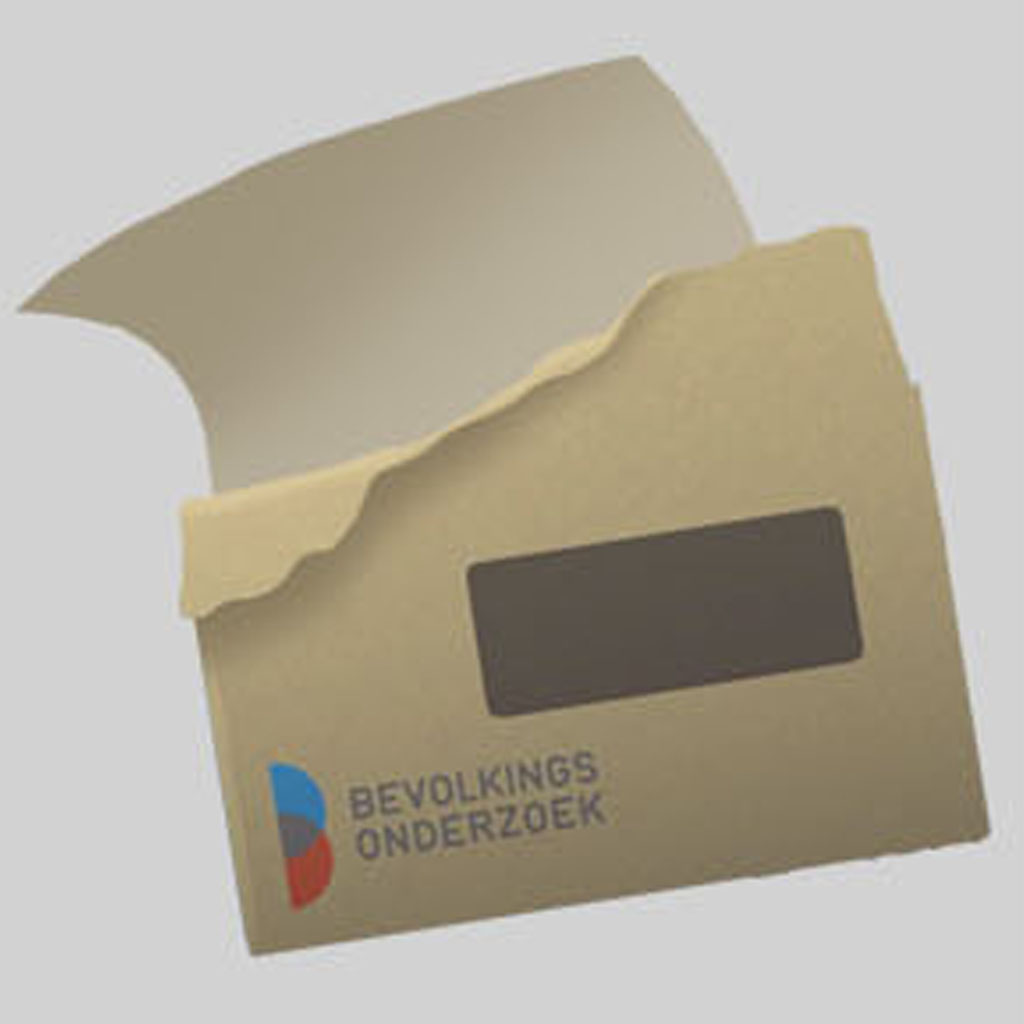 